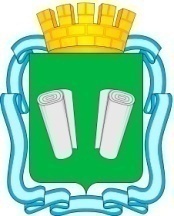 ПОСТАНОВЛЕНИЕадминистрации городского округа КинешмаО внесении изменений в постановление администрации городского округа Кинешма от 30.11.2018 № 1495п «Об утверждении муниципальной программы городского округа Кинешма «Развитие физической культуры и спорта в городском округе Кинешма»Руководствуясь статьей 179 Бюджетного кодекса Российской Федерации, статьями 41, 46, 56 Устава муниципального образования «Городской округ Кинешма», в соответствии с постановлением администрации городского округа Кинешма от 11.11.2013 № 2556п «Об утверждении порядка разработки, реализации и оценки эффективности муниципальных программ городского округа Кинешма», администрация городского округа Кинешмап о с т а н о в л я е т:Внести в постановление администрации городского округа Кинешма от 30.11.2018 №1495п «Об утверждении муниципальной программы городского округа Кинешма «Развитие физической культуры и спорта в городском округе Кинешма» следующие изменения:Приложение к постановлению изложить в редакции согласно приложению.Опубликовать настоящее постановление в официальном источнике опубликования муниципальных правовых актов городского округа Кинешма «Вестник органов местного самоуправления городского округа Кинешма».Настоящее постановление вступает в силу после его официального опубликования.Контроль за исполнением настоящего постановления возложить на председателя комитета по физической культуре и спорту администрации городского круга Кинешма И.М. Лебедева.Главагородского округа Кинешма                                                           В.Г. СтупинИсп. Председатель комитета по физической культуре и спортуадминистрации городского округа Кинешма И.М. ЛебедевНачальник управления правового сопровождения и контроляадминистрации городского округа Кинешма Д.Ю. НовосадовМуниципальная программагородского округа Кинешма«Развитие физической культуры и спортав городском округе Кинешма»ПАСПОРТмуниципальной программы городского округа Кинешма «Развитие физической культуры  и  спорта  в  городском округе Кинешма»Анализ текущей ситуации в сфере реализации муниципальной программыОписание и оценка основных результатов деятельности в сфере физической культуры и спорта, достигнутых к началу реализации муниципальной программы.Развитие и популяризация физической культуры и спорта среди населения, пропаганда среди детей и молодежи здорового образа жизни и вовлечение их в спортивную жизнь городского округа – это основополагающие факторы формирования здорового общества в целом и повышения качества жизни его отдельных граждан. Уровень развития и доступности спорта и физической культуры является одним из индикаторов, определяющих комфортность среды обитания людей.Основной задачей в проводимой администрацией городского округа Кинешма политике по развитию физической культуры и спорта является обеспечение прав и возможностей жителей городского округа, вне зависимости от их возраста, материального или социального положения, на удовлетворение своих потребностей в занятиях физической культурой и спортом; воспитание физически и нравственно здорового молодого поколения; создание условий для подготовки спортсменов, представляющих городской округ Кинешма на соревнованиях различного уровня.Основной упор в программе «Развитие физической культуры и спорта в городском округе Кинешма» сделан на развитие физкультурно-оздоровительной и спортивно-массовой работы с населением городского округа Кинешма, инфраструктуры и материально-техническое обеспечение сферы физической культуры и спорта.В результате реализации мероприятий данной программы в 2019 году в рамках реализации государственной программы Ивановской области «Формирование современной городской среды» в трех микрорайонах городского округа были установлены четыре спортивные площадки. В 2020 году в рамках реализации государственной программы Российской Федерации «Развитие физической культуры и спорта», государственной программы Ивановской области «Развитие физической культуры и спорта в Ивановской области» построен физкультурно-оздоровительный комплекс с плавательным бассейном, создан физкультурно-оздоровительный комплекс открытого типа. За счет средств бюджета городского округа Кинешма осуществлено устройство основания для физкультурно-оздоровительного комплекса открытого типа, системы электроснабжения.В 2019-2020 годах в соответствии с перечнем наказов избирателей депутатам Ивановской областной Думы за счет средств областного бюджета произведен ремонт помещений для занятий шахматами в здании ул.Красноветкинская, осуществлен ремонт стрелкового тира, капитальный ремонт кровли спортивного зала МБУ «СШОР им.олимпийского чемпиона С.Клюгина». Ежегодно осуществляется подготовка спортивных площадок для использования населением для организованных и самостоятельных занятий физической культурой и спортом в летний/зимний период. В зимний период в микрорайонах города заливается 7-12 катков.С целью привлечения населения к регулярным занятиям физической культурой и спортом, популяризации и пропаганде здорового образа жизни среди жителей городского округа, в том числе лиц с ограниченными возможностями здоровья и инвалидов, комитетом по физической культуре и спорту ежегодно проводится 60 и более физкультурных и спортивных мероприятий. В связи с проведением профилактических мероприятий в целях недопущения распространения новой коронавирусной инфекции (COVID-2019) в 2020 году проведено только 15. Число жителей городского округа, принявших участие в спортивных и физкультурных мероприятиях по итогам 2018 года составило 8000 человек, 2019 года - 8131 человек, за 10 месяцев 2020 года - 2800 человек.   Календарь физкультурных и спортивных мероприятий комитета по физической культуре и спорту администрации городского округа Кинешма предусматривает проведение физкультурных и спортивных мероприятий для различных категорий и групп населения. Наряду с соревнованиями по отдельным видам спорта проводятся комплексные спортивные мероприятия, Спартакиады.Описание сложившейся социально-экономической ситуации в сфере реализации муниципальной программы.Анализ основных показателей, характеризующих состояние физической культуры и спорта в городском округе Кинешма, основывается на данных государственного статистического наблюдения за развитием физической культуры и спорта по формам федерального статистического наблюдения №1-ФК, №3-АФК, №5-ФК. Данные статистического наблюдения за развитием физической культуры и спорта в городском округе Кинешма за последние 5 лет характеризуются положительной динамикой по увеличению численности населения, систематически занимающегося физической культурой и спортом, в том числе детей и подростков, занимающихся в спортивных школах, ростом количества спортивных сооружений.На территории городского округа Кинешма расположено 156 спортивных сооружений различного типа. Общая единовременная пропускная способность спортивных сооружений  составляет 4 064 чел., и это лишь 26,4% от нормативной потребности. Несмотря на общее увеличение числа спортивных сооружений (2017 - 148ед., 2018 - 149ед., 2019 – 153ед.), городской округ Кинешма отстает по показателю обеспеченности населения спортивными сооружениями от уровня региона (46%) и от среднероссийского уровня (54,7% от нормативной единовременной пропускной способности).Обеспеченность плоскостными спортивными сооружениями составила 10,6 тыс. кв. м на 10 тыс. населения при нормативной потребности 19,5 тыс. кв. м; спортивными залами – 0,8 тыс. кв. м на 10 тыс. населения при нормативной потребности 3,5 тыс. кв. м; плавательными бассейнами – 74 кв. м зеркала воды на 10 тыс. населения при нормативной потребности 750 кв. м.Недостаточное количество спортивных объектов и их удаленность от местожительства препятствует широкому вовлечению жителей городского округа в занятия физкультурой и спортом.Ввод новых спортивных объектов, укрепление материально-технической базы учреждений спорта и эффективная пропаганда физкультуры и спорта способствуют постепенному росту доли населения систематически занимающегося физической культурой и спортом. В 2018 году данный показатель составил 32,4%, 2019 - 35%, 2020 - 38%.Таблица 1  Показатели, характеризующие текущую ситуацию в сфере реализации муниципальной программыПроблема вовлеченности горожан в активные занятия физической культурой и спортом на сегодняшний день является наиболее актуальной. Физкультурные и спортивные мероприятия являются одним из основных направлений по вовлечению населения в систематические занятия физической культурой и спортом, формированию здорового образа жизни.К числу позитивных результатов следует отнести совершенствование системы организации и проведения официальных физкультурных и спортивных мероприятий для различных групп и категорий населения.На высоком организационном уровне проводятся ежегодные Всероссийские массовые соревнования «Лыжня России», «Российский Азимут», «Кросс Наций», «Всероссийский день самбо», Всероссийские соревнования по прыжкам в высоту «Покорение Эвереста», межрегиональный турнир городов России и ближнего зарубежья по боксу,  межрегиональные турниры по баскетболу, волейболу и футболу, молодежный фитнес-фестиваль «Движение - жизнь». Наряду с соревнованиями по отдельным видам спорта проводятся комплексные спортивные мероприятия - Спартакиады. Ежегодно проводятся Спартакиады среди детских сборных команд микрорайонов города, профессиональных учебных заведений, среди ветеранов. Большое внимание уделяется работе с лицами с ограниченными возможностями здоровья в тесном взаимодействии с общественными организациями инвалидов. Сборная команда городского округа Кинешма неоднократно становилась призером Параспартакиады Ивановской области, а в 2018, 2019 годах стала победителем.В городском округе Кинешма сложилась система организации физкультурно-оздоровительной работы с населением по месту жительства, ее основой является работа на дворовых спортивных площадках и на площадках образовательных учреждений, находящихся в шаговой доступности. Работу в данном направлении проводят инструкторы по работе с детьми и молодежью по месту жительства. Данная работа позволяет организовать детей и молодежь, вовлекать их в регулярные занятия физической культурой и спортом, популяризировать физическую культуру, формировать здоровый образ жизни. Ежегодно инструкторами-организаторами проводится более 20 мероприятий с охватом 3000 детей и подростков.С другой стороны, негативно отражается на качестве проводимых физкультурных мероприятий недостаток спортивного инвентаря и оборудования. Обеспеченность инвентарем составляет 10-15% от потребности, отсутствуют средства наглядной агитации по физической культуре и спорту, фонд поощрительных призов.Работа над решением проблем, связанных с вовлечением населения в физкультурные, спортивные мероприятия, в том числе по месту жительства, позволит значительно увеличить охват населения городского округа занятиями физической культурой и спортом.Несмотря на положительную динамику развития физической культуры и спорта в городском округе Кинешма, одной из основных проблем является недостаточное обеспечение населения объектами спортивной инфраструктуры, в том числе – в части обеспечения условий для занятий физической культурой и спортом лицам с ограниченными возможностями здоровья. Проблема нехватки спортивных сооружений усугубляется морально-технической отсталостью существующей базы физической культуры и спорта. Большинство сооружений оснащено старым оборудованием.Решение проблем, связанных с развитием материально-технической базы учреждений физической культуры и спорта, позволит повысить уровень доступности спортивных сооружений для населения, в том числе для лиц с ограниченными возможностями здоровья.Приоритеты и цели муниципальной политики в сфере физической культуры и спорта.Приоритетами в данном направлении являются:развитие физической культуры и массового спорта;создание условий для развития физической культуры и спорта, путем строительства новых спортивных сооружений, капитального ремонта и реконструкции имеющейся материально-технической базы отрасли физической культуры и спорта; развитие спорта высших достижений и системы подготовки спортивного резерва.Реализация муниципальной программы направлена на выполнение следующих целей:создание условий, обеспечивающих возможность гражданам, проживающим на территории городского округа Кинешма, систематически заниматься физической культурой и спортом;успешное проведение на территории городского округа Кинешма физкультурных и спортивных мероприятий, обеспечение участия спортсменов в физкультурных и спортивных мероприятиях.подготовка спортивного резерва.Сведения о целевых индикаторах (показателях) муниципальной программыСведения о целевых индикаторах (показателях) муниципальной программы.Таблица 2Сведения о целевых индикаторах (показателях) муниципальной программыПояснения к таблице 2 «Сведения по целевым индикаторам (показателям) муниципальной программы»Показатель «Доля населения систематически занимающегося физической культурой и спортом» рассчитывается по формуле:Дз = Чз / Чн. х 100, где:Дз – доля населения городского округа Кинешма, систематически занимающегося физической культурой и спортом;Чз – численность занимающихся физической культурой и спортом.Источники информации: форма федерального статистического наблюдения № 1-ФК «Сведения о физической культуре и спорте» раздел II строка 15 столбец 4.Чн – численность населения городского округа Кинешма по данным Федеральной службы государственной статистики.Показатель «Обеспеченность населения спортивными сооружениями» рассчитывается по формуле:Ос = Кс / Чн х 100 000, где:Ос – обеспеченности населения городского округа Кинешма спортивными сооружениями;Кс – количество спортивных сооружений городского округа Кинешма;Источники информации: форма федерального статистического наблюдения № 1-ФК «Сведения о физической культуре и спорте» раздел III строка 33 столбец 3.Чн – численность населения городского округа Кинешма по данным Федеральной службы государственной статистики.Показатель «Доля спортсменов, занявших призовые места в общем количестве участвующих в выездных физкультурных и спортивных мероприятиях» рассчитывается по формуле:Дз = Чсп / Чс х 100, где:Дз – доля спортсменов, занявших призовые места в общем количестве участвующих в выездных физкультурных и спортивных мероприятиях;Чсп – численность спортсменов, представляющих городской округ Кинешма, занявших призовые места в выездных физкультурных и спортивных мероприятиях.Источники информации: статистика комитета по физической культуре и спорту администрации городского округа Кинешма.Чс – численность спортсменов, представляющих городской округ Кинешма, направленных для участия в выездных физкультурных и спортивных мероприятиях.Источники информации: статистика комитета по физической культуре и спорту администрации городского округа Кинешма.Ожидаемые результаты реализации Программы.Реализация муниципальной программы в период до 2023 года позволит достичь следующих результатов:увеличение доля населения систематически занимающегося физической культурой и спортом до 47% в общей численности населения городского округа;увеличение обеспеченности населения городского округа Кинешма объектами спортивной инфраструктуры;привлечение к систематическим занятиям физической культурой и спортом и приобщение к здоровому образу жизни широких масс населения городского округа;увеличение доли спортсменов городского округа Кинешма, занявших призовые места в общем количестве участвующих в выездных физкультурных и спортивных мероприятиях до 50%;укрепление материально-технической базы и создание условий для развития спорта высших достижений и подготовки спортивного резерва;предотвращение вовлечения молодежи в преступную деятельность.Обоснование выделения подпрограммМуниципальная программа предусматривает реализацию трех подпрограмм, направленных на достижение её целей.Оценка, в какой части реализация каждой из подпрограмм способствует достижению целей муниципальной программы, приведена в таблице 3.Таблица 3Оценка вклада подпрограмм в достижение целей муниципальной программыПодпрограмма «Развитие физической культуры и массового спорта»Паспорт подпрограммыХарактеристика основных мероприятий подпрограммыРеализация подпрограммы предполагает выполнение следующих основных мероприятий:Реализация Всероссийского физкультурно-спортивного комплекса «Готов к труду и обороне» (ГТО).Направления реализации: внедрение Всероссийского физкультурно-спортивного комплекса "Готов к труду и обороне" (ГТО) на территории городского округа Кинешма; проведение мониторинга уровня физической подготовленности населения.Основное мероприятие достигается выполнением следующих мероприятий:Организация работы центра тестирования по выполнению видов испытаний (тестов), нормативов Всероссийского физкультурно-спортивного комплекса «Готов к труду и обороне» (ГТО).Мероприятие будет реализовано посредством организации работы центра тестирования по выполнению видов испытаний (тестов), нормативов Всероссийского физкультурно-спортивного комплекса «Готов к труду и обороне» (ГТО): финансовое обеспечение деятельности центра тестирования по выполнению видов испытаний (тестов), нормативов, требований к оценке уровня знаний и умений в области физической культуры и спорта в городском округе Кинешма, в том числе формирование судейских бригад центра тестирования, проведения мероприятий по подготовке спортивных судей, а также организация и проведение физкультурных и спортивных мероприятий комплекса ГТО.Исполнителем мероприятия выступает комитет по физической культуре и спорту администрации городского округа Кинешма.Срок исполнения мероприятия 2019-2023 годы.Физическое воспитание и обеспечение организации и проведения физкультурных и спортивных мероприятий.Направления реализации:проведение мероприятий по физическому воспитанию населения (учащихся, студентов, взрослого населения и лиц с ограниченными возможностями здоровья и инвалидов) и привлечению их к систематическим занятиям физической культурой и спортом;организация и проведение массовых физкультурных и спортивных мероприятий среди различных категорий и групп населения;обеспечение физкультурных и массовых спортивных мероприятий, включенных в Календарный план физкультурных мероприятий и спортивных мероприятий.Основное мероприятие достигается выполнением следующих мероприятий:Организация проведения физкультурных и спортивных мероприятий, обеспечение участия спортсменов городского округа Кинешма в физкультурных и спортивных мероприятиях.Реализация данного мероприятия направлена на обеспечение проведения физкультурных и спортивных мероприятий на территории городского округа, а также обеспечение участия спортсменов городского округа Кинешма в выездных физкультурных и спортивных мероприятиях.Исполнителем мероприятия выступает комитет по физической культуре и спорту администрации городского округа Кинешма.Срок исполнения мероприятия 2019-2023 годы.Совершенствование спортивной инфраструктуры и материально-технической базы для занятий физической культурой и массовым спортом.Направления реализации:расширение сети физкультурно-спортивных сооружений и объектов;оснащение физкультурно-оздоровительных объектов спортивно-технологическим оборудованием для занятий физической культурой и спортом.Основное мероприятие достигается выполнением следующих мероприятий:Реконструкция и ремонт спортивных площадок, подготовка, заливка и содержание катков в зимний период.Реализация данного мероприятия предполагает расходование средств бюджета городского округа Кинешма на реконструкцию и ремонт спортивных площадок по месту жительства, подготовку, заливку и содержание катков в зимний период.Исполнителем мероприятия выступает комитет по физической культуре и спорту администрации городского округа Кинешма.Срок исполнения мероприятия 2019-2023 годы.Приобретение спортивного инвентаря и оборудования для лиц с ограниченными возможностями здоровья и инвалидов.Реализация данного мероприятия предполагает приобретение спортивного инвентаря и оборудования для лиц с ограниченными возможностями здоровья и инвалидов с целью привлечения их к систематическим занятиям физической культурой и спортом.Исполнителем мероприятия выступает комитет по физической культуре и спорту администрации городского округа Кинешма.Срок исполнения мероприятия 2019-2023 годы.Укрепление материально-технической базы учреждений физической культуры и спорта.Реализация данного мероприятия направлена на укрепление материально-технической базы учреждений физической культуры и спорта в части проведения капитальных, требующих крупных и целевых вложений, и текущих ремонтов, направленных на приведение в соответствие с требованиями комплексной безопасности зданий, помещений, сооружений и инженерных коммуникаций с учетом разработки проектно-сметной документации, устранение аварийных ситуаций, приобретение основных средств и материальных запасов, проведение обследования объектов, сертификации и государственных экспертиз.Исполнителем мероприятия выступает комитет по физической культуре и спорту администрации городского округа Кинешма.Срок исполнения мероприятия 2019-2023 годы.Региональный проект «Спорт - норма жизни».Направление реализации: создание для всех категорий и групп населения условий для занятий физической культурой и спортом, в том числе повышение уровня обеспеченности объектами спорта.Реализация основного мероприятия осуществляется посредством предоставления субсидий на реализацию мероприятий по созданию и модернизации объектов спортивной инфраструктуры, оснащению объектов спортивной инфраструктуры спортивно-технологическим оборудованием, включенных в Региональный проект «Спорт-норма жизни».Основное мероприятие включает в себя следующие мероприятия:Реализация федеральной целевой программы «Развитие физической культуры и спорта в Российской Федерации на 2016-2020 годы» (Субсидия бюджету городского округа Кинешма на строительство физкультурно-оздоровительного комплекса с плавательным бассейном по ул.Гагарина в г.Кинешма).Исполнителем мероприятия выступает муниципальное казенное учреждение городского округа Кинешма «Городское управление строительства».Срок исполнения мероприятия 2020 год.Оснащение объектов спортивной инфраструктуры спортивно-технологическим оборудованием (Создание или модернизация физкультурно-оздоровительных комплексов открытого типа и (или) физкультурно-оздоровительных комплексов для центров развития внешкольного спорта).В рамках реализации мероприятия предполагается создание следующих элементов спортивной инфраструктуры:круговой беговой дорожки длиной 200 метров на 4 отдельных дорожки;прямой беговой дорожки длиной 60 метров на 4 отдельных дорожки, совмещенные с прямым участком круговой дорожки;хоккейной коробки 60х30 с травяным покровом с возможностью проведения тренировок на двух поперечных площадках;площадки для стритбола и сектора для прыжков в высоту;ямы с песком для прыжков в длину, размещенной на продолжении прямой дорожки для спринта, на безопасном от линии финиша расстоянии;трибун для зрителей, установленные вдоль прямой для спринта (трибуна представляет собой сборно-разборную конструкцию с поднятым первым рядом и навесом);уличные тренажеры и воркаут;бытовые павильоны.Исполнителем мероприятия выступает муниципальное казенное учреждение городского округа Кинешма «Городское управление строительства».Срок исполнения мероприятия 2020 год».Прочие работы при строительстве спортивных объектов в г.о.Кинешма.Основное мероприятие включает в себя следующие мероприятия:Прочие работы при строительстве физкультурно-оздоровительного комплекса с плавательным бассейном по ул.Гагарина в г.о.Кинешма.Реализация мероприятия предусматривает:корректировку проектной документации,  в том числе государственную экспертизу;разработку технической документации и выполнение сопутствующих работ для ввода объекта в эксплуатацию;приобретение инвентаря, оборудования и прочих оборотных запасов, необходимых для осуществления уставной деятельности учреждения;проектные работы и строительство воздушной линии 0,4 кВт при подключении к сетям сетевой организации.Исполнителем мероприятия выступает муниципальное казенное учреждение городского округа Кинешма «Городское управление строительства».Срок исполнения мероприятия 2020 год».Создание объектов спортивной инфраструктуры в г.о.Кинешма.Основное мероприятие включает в себя следующие мероприятия:Устройство спортивной площадки физкультурно-оздоровительный комплекс открытого типа по ул.Гагарина в г.Кинешма.Реализация мероприятия предусматривает:- устройство основания для спортивной площадки физкультурно-оздоровительного комплекса открытого типа по ул.Гагарина в г.Кинешма;- устройство системы электроснабжения.- проектно-изыскательские, кадастровые работы;- разработку (корректировку) проектной и технической документации, в том числе согласование с контролирующими организациями.Исполнителем мероприятия выступает муниципальное казенное учреждение городского округа Кинешма «Городское управление строительства».Срок исполнения мероприятия 2020 год».Реализация мероприятий подпрограммы позволит обеспечить:выполнение Календарного плана физкультурных мероприятий и спортивных мероприятий, проводимых на территории городского округа Кинешма; привлечение различных слоев населения городского округа к регулярным занятиям физической культурой и спортом, здоровому образу жизни, в том числе - в части реализации Всероссийского физкультурно-спортивного комплекса «Готов к труду и обороне» (ГТО)»;участие в организации и проведении физкультурных и спортивных мероприятий различного уровня и тренировочных мероприятий спортивных сборных команд Российской Федерации и спортивных сборных команд Ивановской области, проводимых на территории городского округа Кинешма;обеспечение подготовки и участия спортсменов городского округа Кинешма в межмуниципальных, региональных, межрегиональных, всероссийских и международных спортивных и физкультурных мероприятиях, проводимых за пределами городского округа Кинешма, включая организацию учебно-тренировочных сборов, для таких спортсменов (выездные спортивные и физкультурные мероприятия);повышение престижа и популяризации физической культуры и спорта высших достижений, которое включает в себя проведение церемоний награждения победителей и призеров официальных физкультурных и спортивных мероприятий, чествование ведущих спортсменов, тренеров, работников сферы физической культуры и спорта;создание спортивной и иной инфраструктуры городского округа Кинешма для обеспечения возможности жителям городского округа Кинешма для занятий физической культурой и спортом (в подпрограмму включены расходы на проектирование, реконструкцию, ремонт и строительство спортивных объектов в городском округе Кинешма).создание материально-технических условий для проведения физкультурно-оздоровительных и зрелищных мероприятий и оказания физкультурно-оздоровительных услуг населению;оснащение физкультурно-оздоровительных объектов спортивно-технологическим оборудованием и инвентарем для занятий физической культурой и спортом.Целевые индикаторы (показатели) подпрограммыТаблица 1Перечень целевых индикаторов (показателей) подпрограммыПояснения к таблице 1 «Перечень целевых индикаторов (показателей) подпрограммы»Показатель «Доля граждан, выполнивших нормативы Всероссийского физкультурно-спортивного комплекса "Готов к труду и обороне" (ГТО), в общей численности населения, принявшего участие в сдаче нормативов Всероссийского физкультурно-спортивного комплекса "Готов к труду и обороне" (ГТО)» рассчитывается по формуле:Дг = Чг / Чнгто х 100, где:Дг – доля граждан, выполнивших нормативы Всероссийского физкультурно-спортивного комплекса "Готов к труду и обороне" (ГТО), в общей численности населения, принявшего участие в сдаче нормативов Всероссийского физкультурно-спортивного комплекса "Готов к труду и обороне" (ГТО);Чг – численность  граждан, выполнивших нормативы Всероссийского физкультурно-спортивного комплекса "Готов к труду и обороне" (ГТО).  Источники информации: статистика комитета по физической культуре и спорту администрации городского округа Кинешма.Чнгто – численность населения городского округа Кинешма, принявшего участие в сдаче нормативов Всероссийского физкультурно-спортивного комплекса "Готов к труду и обороне" (ГТО).Источники информации: статистика комитета по физической культуре и спорту администрации городского округа Кинешма.Показатель «Количество проводимых физкультурных и спортивных мероприятий».Источник значений: статистика комитета по физической культуре и спорту администрации городского округа Кинешма.Показатель «Количество участников спортивных и физкультурных мероприятий».Источник значений: статистика комитета по физической культуре и спорту администрации городского округа Кинешма.Показатель «Количество выездных физкультурных и спортивных мероприятий, для участия в которых направлялись спортсмены городского округа Кинешма».Источник значений: статистика комитета по физической культуре и спорту администрации городского округа Кинешма.Показатель «Доля выполнения мероприятий Календарного плана физкультурных и спортивных мероприятий».Источник значений: статистика комитета по физической культуре и спорту администрации городского округа Кинешма.Показатель «Количество спортивных сооружений».Источник значений: форма федерального статистического наблюдения № 1-ФК «Сведения о физической культуре и спорте» раздел III строка 33 столбец 3.Показатель «Уровень обеспеченности населения спортивными сооружениями, исходя из единовременной пропускной способности объектов спорта» рассчитывается по формуле:Уоб = Е / (0,19 х Чн) х 100, где:Уоб – уровень обеспеченности населения спортивными сооружениями;Е – единовременная пропускная способность существующих спортивных сооружений.Источник значений: форма федерального статистического наблюдения № 1-ФК «Сведения о физической культуре и спорте» раздел III строка 33 столбец 10;0,19 – норматив единовременной пропускной способности спортивных сооружений 1900 человек на 10000 населения;Чн – численность населения городского округа Кинешма по данным Федеральной службы государственной статистики.Показатель «Количество залитых катков в зимний период».Источник значений: статистика комитета по физической культуре и спорту администрации городского округа Кинешма.Показатель «Численность лиц с ограниченными возможностями здоровья и инвалидов систематически занимающихся физической культурой и спортом».Источник значений: форма федерального статистического наблюдения № 3-АФК «Сведения об адаптивной физической культуре и спорте» раздел IV строка 50 столбец 4.Показатель «Количество учреждений физической культуры и спорта, реализующих мероприятия по укреплению материально-технической базы».Источник значений: статистика комитета по физической культуре и спорту администрации городского округа Кинешма.Показатель «Степень готовности объекта капитального строительства» рассчитывается по формуле:СГокс = Сф х 100% / Собщ , где:СГокс - степень готовности объекта капитального строительства;Сф - стоимость работ, фактически выполненных на объекте капитального строительства с начала строительства;Собщ - общая стоимость строительства (предполагаемая общая стоимость строительства) объекта капитального строительства в текущих ценах.Ресурсное обеспечение подпрограммыТаблица 2Ресурсное обеспечение мероприятий подпрограммы, тыс. рублейПодпрограмма «Развитие системы подготовки спортивного резерва»Паспорт подпрограммыХарактеристика основных мероприятий подпрограммыРеализация подпрограммы предполагает выполнение основного мероприятия «Реализация  программ спортивной подготовки и мероприятия по их реализации в муниципальных организациях городского округа Кинешма».Основное мероприятие достигается выполнением следующих мероприятий:Спортивная подготовка по олимпийским и неолимпийским видам спорта.Непосредственную реализацию мероприятия осуществляют четыре  муниципальных организации городского округа Кинешма в сфере физической культуры и спорта.Данное мероприятие предусматривает:- организацию осуществления спортивной подготовки в муниципальных организациях, реализующих программы спортивной подготовки в соответствии с федеральными стандартами спортивной подготовки;- обеспечение содержания зданий и сооружений муниципальных организаций.Реализация мероприятия осуществляется за счет средств бюджета городского округа Кинешма путем предоставления субсидий, объем которых определяется на основе нормативных затрат на оказание муниципальных услуг и содержание муниципального имущества.  Срок реализации мероприятия – 2019-2023 годы.Целевые индикаторы (показатели) подпрограммыТаблица 1Перечень целевых индикаторов (показателей) подпрограммыПояснения к таблице 1 «Перечень целевых индикаторов (показателей) подпрограммы»Показатель «Доля лиц, получающих услуги по спортивной подготовке в соответствии с федеральными стандартами спортивной подготовки в муниципальных организациях физической культуры и спорта, в общем количестве лиц, занимающихся в муниципальных организациях физической культуры и спорта» рассчитывается по формуле:Дг = Сп / З х 100, где:Дсп - доля лиц, получающих услуги по спортивной подготовке в соответствии с федеральными стандартами спортивной подготовки в муниципальных организациях физической культуры и спорта, в общем количестве лиц, занимающихся в муниципальных организациях физической культуры и спорта;Сп - количество лиц, получающих услуги по спортивной подготовке в соответствии с федеральными стандартами спортивной подготовки в муниципальных организациях физической культуры и спорта, согласно данным государственной статистики, отражаемым в форме статистической отчетности №5-ФК «Сведения по организациям, осуществляющим спортивную подготовку»;З - общее количество занимающихся в муниципальных организациях физической культуры и спорта, согласно данным государственной статистики, отражаемым в форме статистической отчетности №5-ФК «Сведения по организациям, осуществляющим спортивную подготовку».Показатель «Доля спортсменов-разрядников в общем количестве лиц, занимающихся в системе спортивных школ и спортивных школ олимпийского резерва» рассчитывается по формуле:Дср = Ср / С х 100, где:Дср - доля спортсменов-разрядников в общем количестве лиц, занимающихся в системе спортивных школ и спортивных школ олимпийского резерва;Ср - количество спортсменов-разрядников, занимающихся в системе спортивных школ и спортивных школ олимпийского резерва, согласно данным государственной статистики, отражаемым в форме статистической отчетности №5-ФК «Сведения по организациям, осуществляющим спортивную подготовку»;С - общее количество спортсменов, занимающихся в системе спортивных школ и спортивных школ олимпийского резерва и училищ олимпийского резерва, согласно данным государственной статистики, отражаемым в форме статистической отчетности №5-ФК «Сведения по организациям, осуществляющим спортивную подготовку».Ресурсное обеспечение подпрограммыТаблица 2Ресурсное обеспечение мероприятий подпрограммы, тыс. рублейПодпрограмма «Обеспечение деятельности отраслевых (функциональных) органов администрации городского округа Кинешма»Паспорт подпрограммыХарактеристика основных мероприятий подпрограммыРеализация подпрограммы предполагает выполнение основного мероприятия «Повышение эффективности деятельности отраслевых (функциональных) органов администрации городского округа Кинешма».Основное мероприятие достигается выполнением следующих мероприятий:Обеспечение деятельности отраслевых (функциональных) органов администрации городского округа Кинешма.Данное мероприятие предусматривает сметное финансирование расходов на текущее содержание и обеспечение функционирования отраслевого (функционального) органа администрации городского округа Кинешма - комитета по физической культуре и спорту администрации городского округа Кинешма.Срок реализации мероприятия – 2019-2023 годы.Проведение диспансеризации работников органов местного самоуправления городского округа Кинешма, отраслевых (функциональных) органов администрации городского округа Кинешма.Данное мероприятие предусматривает проведение диспансеризации работников комитета по физической культуре и спорту администрации городского округа Кинешма, направленной на снижение доли выявленных профессиональных заболеваний.Срок реализации мероприятия – 2019 год.Целевые индикаторы (показатели) подпрограммыТаблица 1Перечень целевых индикаторов (показателей) подпрограммыПояснения к таблице 1 «Перечень целевых индикаторов (показателей) подпрограммы»: отчетные значения по целевым показателям 1.1.1., 1.2.1. определяются на основании ведомственного мониторинга.Ресурсное обеспечение подпрограммыТаблица 2Ресурсное обеспечение мероприятий подпрограммы, тыс. рублейот28.12.2020 №1416-п Приложениек постановлению администрации городского округа Кинешмаот     28.12.2020       №   1416-п     Приложениек постановлению администрации городского округа Кинешмаот      30.11.2018      №    1495п      Наименование программыМуниципальная программа городского округа Кинешма «Развитие физической культуры  и  спорта  в  городском округе Кинешма» (далее муниципальная программа)Срок реализации программы          2019- 2023 годы                         Перечень подпрограммРазвитие физической культуры и массового спортаРазвитие системы подготовки спортивного резерваОбеспечение деятельности отраслевых (функциональных) органов администрации городского округа КинешмаАдминистратор программыКомитет по физической культуре и спорту администрации городского округа КинешмаИсполнители программыКомитет по физической культуре и спорту администрации городского округа КинешмаМуниципальное казенное учреждение городского округа Кинешма «Городское управление строительства»Цель (цели) программы        Создание условий, обеспечивающих возможность гражданам, проживающим на территории городского округа Кинешма, систематически заниматься физической культурой и спортом.Успешное проведение на территории городского округа Кинешма физкультурных и спортивных мероприятий, обеспечение участия спортсменов в физкультурных и спортивных мероприятиях.Подготовка спортивного резерваЦелевые индикаторы (показатели) программыДоля населения систематически занимающегося физической культурой и спортом.Обеспеченность населения спортивными сооружениями.Доля спортсменов, занявших призовые места в общем количестве участвующих в выездных физкультурных и спортивных мероприятиях.Объём ресурсного обеспечения программыОбщий объём бюджетных ассигнований:2019 год - 15 262,4 тыс. рублей;2020 год - 160 453,2 тыс. рублей;2021 год – 17 917,7 тыс. рублей;2022 год – 16 500,1 тыс. рублей;2023 год – 16 500,1 тыс. рублей.- бюджет городского округа Кинешма:2019 год - 15 262,4 тыс. рублей;2020 год - 35 086,6 тыс. рублей;2021 год – 17 917,7 тыс. рублей;2022 год – 16 500,1 тыс. рублей;2023 год – 16 500,1 тыс. рублей.- областной бюджет:2019 год - 0,0 тыс. рублей;2020 год - 38 252,5 тыс. рублей;2021 год - 0,0 тыс. рублей;2022 год - 0,0 тыс. рублей;2023 год – 0,0 тыс. рублей.- федеральный бюджет:2019 год - 0,0 тыс. рублей;2020 год - 87 114,1 тыс. рублей;2021 год - 0,0 тыс. рублей;2022 год - 0,0 тыс. рублей;2023 год – 0,0 тыс. рублейОжидаемые результаты реализации программыувеличение доли населения систематически занимающегося физической культурой и спортом в общей численности населения городского округа до 47% к 2023 году;увеличение обеспеченности населения городского округа Кинешма объектами спортивной инфраструктуры;привлечение к систематическим занятиям физической культурой и спортом и приобщение к здоровому образу жизни широких масс населения городского округа;увеличение доли спортсменов городского округа Кинешма, занявших призовые места в общем количестве участвующих в выездных физкультурных и спортивных мероприятиях до 50% к 2023 году;укрепление материально-технической базы и создание условий для развития спорта высших достижений и подготовки спортивного резерва;предотвращение вовлечения молодежи в преступную деятельность.№п/пНаименование показателяЕдиница измерения2018 год2019 год 2020 год(оценка)1Численность населения систематически занимающегося физической культурой и спортомчеловек26 93728 69530 7672Количество работников физической культуры и спорта человек1501601603Количество спортивных сооружений, всегоединиц1491531564Количество проводимых физкультурных и спортивных мероприятий единиц646015№ п/пНаименование целевого индикатора (показателя)Единица измеренияЗначения целевых индикаторов (показателей)Значения целевых индикаторов (показателей)Значения целевых индикаторов (показателей)Значения целевых индикаторов (показателей)Значения целевых индикаторов (показателей)№ п/пНаименование целевого индикатора (показателя)Единица измерения20192020 (оценка)2021202220231.Доля населения систематически занимающегося физической культурой и спортомпроцент35,038,041,044,047,02.Обеспеченность населения спортивными сооружениямисооруженийна 100 тыс. населения1871931941951963.Доля спортсменов, занявших призовые места в общем количестве участвующих в выездных физкультурных и спортивных мероприятияхпроцент4545475050№ п/пНаименованиеподпрограммыОценка вклада подпрограммы в достижение целей муниципальной программыОценка вклада подпрограммы в достижение целей муниципальной программыОценка вклада подпрограммы в достижение целей муниципальной программы№ п/пНаименованиеподпрограммыЦель: Создание условий, обеспечивающих возможность гражданам, проживающим на территории городского округа Кинешма, систематически заниматься физической культурой и спортомЦель: Успешное проведение на территории городского округа Кинешма физкультурных и спортивных мероприятий, обеспечение участия спортсменов в физкультурных и спортивных мероприятияхЦель: Подготовка спортивного резерва1.Развитие физической культуры и массового спортаУвеличение доли граждан, систематически занимающихся физической культурой и спортом. Увеличение обеспеченности жителей городского округа объектами спортивной инфраструктуры. Создание условий для роста популярности систематических занятий физической культурой и спортом среди жителей городского округа. Повышение доступности учреждений физической культуры и спорта для лиц с ограниченными возможностями здоровья. Увеличение количества и разнообразия форм физкультурно-оздоровительных мероприятий по месту жительства и увеличение количества жителей, занимающихся физической культурой и спортом по месту жительства. Материально-техническое обеспечение сферы физической культуры и спорта.Совершенствование организации и проведения физкультурных и спортивных мероприятий среди различных категорий и групп населения городского округа Кинешма.  Совершенствование системы физического воспитания различных категорий и групп населения.Повышение уровня физической подготовленности населения.Увеличение количества и разнообразия форм физкультурно-оздоровительных мероприятий по месту жительства и увеличение количества жителей, занимающихся физической культурой и спортом по месту жительства. Увеличение охвата населения городского округа Кинешма спортивными и физкультурными мероприятиями.2.Развитие системы подготовки спортивного резерваСоздание условий для формирования, подготовки и сохранения спортивного резерва.подготовки.3.Обеспечение деятельности отраслевых (функциональных) органов администрации городского округа КинешмаСохранение достигнутого уровня предоставления муниципальных услуг (работ) и повышение качества предоставления муниципальных услуг (работ).Сохранение достигнутого уровня предоставления муниципальных услуг (работ) и повышение качества предоставления муниципальных услуг (работ).Сохранение достигнутого уровня предоставления муниципальных услуг (работ) и повышение качества предоставления муниципальных услуг (работ).Приложение 1к муниципальной программе городского округа Кинешма «Развитие физической культуры и спорта в городском округе Кинешма»Наименование подпрограммыРазвитие физической культуры и массового спортаСрок реализации подпрограммы2019- 2023 годыИсполнители основных мероприятий (мероприятий) подпрограммыКомитет по физической культуре и спорту администрации городского округа КинешмаМуниципальное казенное учреждение городского округа Кинешма «Городское управление строительства»Цель (цели) подпрограммыСоздание условий, обеспечивающих возможность гражданам систематически заниматься физической культурой и спортом и вести здоровый образ жизни.Повышение уровня физической подготовленности населения.Минимизация денежных потоков в части налоговых расходов в отношении земельных участков, занятых спортивными сооружениями.Задачи подпрограммыСовершенствование системы физического воспитания различных категорий и групп населения.Проведение на высоком организационном уровне физкультурных и спортивных мероприятий.Обеспечение участия спортсменов городского округа Кинешма в выездных физкультурных и спортивных мероприятиях.Реализация Всероссийского физкультурно-спортивного комплекса «Готов к труду и обороне» (ГТО) на территории городского округа Кинешма.Развитие инфраструктуры физической культуры и спорта, в том числе для лиц с ограниченными возможностями здоровья и инвалидовОбъёмы ресурсного обеспечения подпрограммыОбщий объём бюджетных ассигнований:2019 год - 1 504,3 тыс. рублей;2020 год - 145 117,1 тыс. рублей;2021 год – 1 453,6 тыс. рублей;2022 год – 635,6 тыс. рублей;2023 год – 635,6 тыс. рублей.- бюджет городского округа Кинешма:2019 год - 1 504,3 тыс. рублей;2020 год - 19 750,5 тыс. рублей;2021 год – 1 453,6 тыс. рублей;2022 год – 635,6 тыс. рублей;2023 год – 635,6 тыс. рублей.- областной бюджет:2019 год - 0,0 тыс. рублей;2020 год - 38 252,5 тыс. рублей;2021 год - 0,0 тыс. рублей;2022 год - 0,0 тыс. рублей;2023 год - 0,0 тыс. рублей.- федеральный бюджет:2019 год - 0,0 тыс. рублей;2020 год - 87 114,1 тыс. рублей;2021 год - 0,0 тыс. рублей;2022 год - 0,0 тыс. рублей;2023 год - 0,0 тыс. рублей.Ожидаемые результаты реализации подпрограммысохранение достигнутых стабильных объемов проведения спортивных и физкультурных мероприятий;обеспечение доступности, разнообразия и качества проведения физкультурных и спортивных мероприятий для различных категорий и групп населения городского округа Кинешма;увеличение доли граждан, выполнивших нормативы Всероссийского физкультурно-спортивного комплекса «Готов к труду и обороне» (ГТО), в общей численности населения, принявшего участие в сдаче нормативов Всероссийского физкультурно-спортивного комплекса «Готов к труду и обороне» (ГТО), до 55 процентов к 2023 году;повышение уровня обеспеченности населения спортивными сооружениями исходя из единовременной пропускной способности объектов спорта до 30 процентов к 2023 году;повышение качества жизни населения городского округа Кинешма, в первую очередь за счет решения вопроса доступности спортивных сооружений на территории городского округа;создание и модернизация материально-технической базы для занятий физической культурой и массовым спортом;снижение детской и подростковой криминогенной напряженности и наркомании за счет улучшения организаторской  работы по месту жительства.№п/пНаименование целевого индикатора (показателя)Единица измеренияЕдиница измеренияЕдиница измеренияЕдиница измеренияЗначения целевых индикаторов (показателей)Значения целевых индикаторов (показателей)Значения целевых индикаторов (показателей)Значения целевых индикаторов (показателей)Значения целевых индикаторов (показателей)Значения целевых индикаторов (показателей)Значения целевых индикаторов (показателей)Значения целевых индикаторов (показателей)Значения целевых индикаторов (показателей)Значения целевых индикаторов (показателей)Значения целевых индикаторов (показателей)Значения целевых индикаторов (показателей)№п/пНаименование целевого индикатора (показателя)Единица измеренияЕдиница измеренияЕдиница измеренияЕдиница измерения2019 2019 2019 2020 (оценка)2020 (оценка)2020 (оценка)2021202120212022202220231.Основное мероприятие 1:Реализация Всероссийского физкультурно-спортивного комплекса «Готов к труду и обороне» (ГТО)Основное мероприятие 1:Реализация Всероссийского физкультурно-спортивного комплекса «Готов к труду и обороне» (ГТО)Основное мероприятие 1:Реализация Всероссийского физкультурно-спортивного комплекса «Готов к труду и обороне» (ГТО)Основное мероприятие 1:Реализация Всероссийского физкультурно-спортивного комплекса «Готов к труду и обороне» (ГТО)Основное мероприятие 1:Реализация Всероссийского физкультурно-спортивного комплекса «Готов к труду и обороне» (ГТО)Основное мероприятие 1:Реализация Всероссийского физкультурно-спортивного комплекса «Готов к труду и обороне» (ГТО)Основное мероприятие 1:Реализация Всероссийского физкультурно-спортивного комплекса «Готов к труду и обороне» (ГТО)Основное мероприятие 1:Реализация Всероссийского физкультурно-спортивного комплекса «Готов к труду и обороне» (ГТО)Основное мероприятие 1:Реализация Всероссийского физкультурно-спортивного комплекса «Готов к труду и обороне» (ГТО)Основное мероприятие 1:Реализация Всероссийского физкультурно-спортивного комплекса «Готов к труду и обороне» (ГТО)Основное мероприятие 1:Реализация Всероссийского физкультурно-спортивного комплекса «Готов к труду и обороне» (ГТО)Основное мероприятие 1:Реализация Всероссийского физкультурно-спортивного комплекса «Готов к труду и обороне» (ГТО)Основное мероприятие 1:Реализация Всероссийского физкультурно-спортивного комплекса «Готов к труду и обороне» (ГТО)Основное мероприятие 1:Реализация Всероссийского физкультурно-спортивного комплекса «Готов к труду и обороне» (ГТО)Основное мероприятие 1:Реализация Всероссийского физкультурно-спортивного комплекса «Готов к труду и обороне» (ГТО)Основное мероприятие 1:Реализация Всероссийского физкультурно-спортивного комплекса «Готов к труду и обороне» (ГТО)Основное мероприятие 1:Реализация Всероссийского физкультурно-спортивного комплекса «Готов к труду и обороне» (ГТО)1.1.Организация работы центра тестирования по выполнению видов испытаний (тестов), нормативов Всероссийского физкультурно-спортивного комплекса «Готов к труду и обороне» (ГТО)Организация работы центра тестирования по выполнению видов испытаний (тестов), нормативов Всероссийского физкультурно-спортивного комплекса «Готов к труду и обороне» (ГТО)Организация работы центра тестирования по выполнению видов испытаний (тестов), нормативов Всероссийского физкультурно-спортивного комплекса «Готов к труду и обороне» (ГТО)Организация работы центра тестирования по выполнению видов испытаний (тестов), нормативов Всероссийского физкультурно-спортивного комплекса «Готов к труду и обороне» (ГТО)Организация работы центра тестирования по выполнению видов испытаний (тестов), нормативов Всероссийского физкультурно-спортивного комплекса «Готов к труду и обороне» (ГТО)Организация работы центра тестирования по выполнению видов испытаний (тестов), нормативов Всероссийского физкультурно-спортивного комплекса «Готов к труду и обороне» (ГТО)Организация работы центра тестирования по выполнению видов испытаний (тестов), нормативов Всероссийского физкультурно-спортивного комплекса «Готов к труду и обороне» (ГТО)Организация работы центра тестирования по выполнению видов испытаний (тестов), нормативов Всероссийского физкультурно-спортивного комплекса «Готов к труду и обороне» (ГТО)Организация работы центра тестирования по выполнению видов испытаний (тестов), нормативов Всероссийского физкультурно-спортивного комплекса «Готов к труду и обороне» (ГТО)Организация работы центра тестирования по выполнению видов испытаний (тестов), нормативов Всероссийского физкультурно-спортивного комплекса «Готов к труду и обороне» (ГТО)Организация работы центра тестирования по выполнению видов испытаний (тестов), нормативов Всероссийского физкультурно-спортивного комплекса «Готов к труду и обороне» (ГТО)Организация работы центра тестирования по выполнению видов испытаний (тестов), нормативов Всероссийского физкультурно-спортивного комплекса «Готов к труду и обороне» (ГТО)Организация работы центра тестирования по выполнению видов испытаний (тестов), нормативов Всероссийского физкультурно-спортивного комплекса «Готов к труду и обороне» (ГТО)Организация работы центра тестирования по выполнению видов испытаний (тестов), нормативов Всероссийского физкультурно-спортивного комплекса «Готов к труду и обороне» (ГТО)Организация работы центра тестирования по выполнению видов испытаний (тестов), нормативов Всероссийского физкультурно-спортивного комплекса «Готов к труду и обороне» (ГТО)Организация работы центра тестирования по выполнению видов испытаний (тестов), нормативов Всероссийского физкультурно-спортивного комплекса «Готов к труду и обороне» (ГТО)Организация работы центра тестирования по выполнению видов испытаний (тестов), нормативов Всероссийского физкультурно-спортивного комплекса «Готов к труду и обороне» (ГТО)1.1.1.Доля граждан, выполнивших нормативы Всероссийского физкультурно-спортивного комплекса «Готов к труду и обороне» (ГТО), в общей численности населения, принявшего участие в сдаче нормативов Всероссийского физкультурно-спортивного комплекса «Готов к труду и обороне» (ГТО)процентпроцентпроцентпроцент57,657,657,64545455050505252552.Основное мероприятие 2:Физическое воспитание и обеспечение организации и проведения физкультурных и спортивных мероприятийОсновное мероприятие 2:Физическое воспитание и обеспечение организации и проведения физкультурных и спортивных мероприятийОсновное мероприятие 2:Физическое воспитание и обеспечение организации и проведения физкультурных и спортивных мероприятийОсновное мероприятие 2:Физическое воспитание и обеспечение организации и проведения физкультурных и спортивных мероприятийОсновное мероприятие 2:Физическое воспитание и обеспечение организации и проведения физкультурных и спортивных мероприятийОсновное мероприятие 2:Физическое воспитание и обеспечение организации и проведения физкультурных и спортивных мероприятийОсновное мероприятие 2:Физическое воспитание и обеспечение организации и проведения физкультурных и спортивных мероприятийОсновное мероприятие 2:Физическое воспитание и обеспечение организации и проведения физкультурных и спортивных мероприятийОсновное мероприятие 2:Физическое воспитание и обеспечение организации и проведения физкультурных и спортивных мероприятийОсновное мероприятие 2:Физическое воспитание и обеспечение организации и проведения физкультурных и спортивных мероприятийОсновное мероприятие 2:Физическое воспитание и обеспечение организации и проведения физкультурных и спортивных мероприятийОсновное мероприятие 2:Физическое воспитание и обеспечение организации и проведения физкультурных и спортивных мероприятийОсновное мероприятие 2:Физическое воспитание и обеспечение организации и проведения физкультурных и спортивных мероприятийОсновное мероприятие 2:Физическое воспитание и обеспечение организации и проведения физкультурных и спортивных мероприятийОсновное мероприятие 2:Физическое воспитание и обеспечение организации и проведения физкультурных и спортивных мероприятийОсновное мероприятие 2:Физическое воспитание и обеспечение организации и проведения физкультурных и спортивных мероприятийОсновное мероприятие 2:Физическое воспитание и обеспечение организации и проведения физкультурных и спортивных мероприятий2.1.Организация проведения физкультурных и спортивных мероприятий, обеспечение участия спортсменов городского округа Кинешма в физкультурных и спортивных мероприятияхОрганизация проведения физкультурных и спортивных мероприятий, обеспечение участия спортсменов городского округа Кинешма в физкультурных и спортивных мероприятияхОрганизация проведения физкультурных и спортивных мероприятий, обеспечение участия спортсменов городского округа Кинешма в физкультурных и спортивных мероприятияхОрганизация проведения физкультурных и спортивных мероприятий, обеспечение участия спортсменов городского округа Кинешма в физкультурных и спортивных мероприятияхОрганизация проведения физкультурных и спортивных мероприятий, обеспечение участия спортсменов городского округа Кинешма в физкультурных и спортивных мероприятияхОрганизация проведения физкультурных и спортивных мероприятий, обеспечение участия спортсменов городского округа Кинешма в физкультурных и спортивных мероприятияхОрганизация проведения физкультурных и спортивных мероприятий, обеспечение участия спортсменов городского округа Кинешма в физкультурных и спортивных мероприятияхОрганизация проведения физкультурных и спортивных мероприятий, обеспечение участия спортсменов городского округа Кинешма в физкультурных и спортивных мероприятияхОрганизация проведения физкультурных и спортивных мероприятий, обеспечение участия спортсменов городского округа Кинешма в физкультурных и спортивных мероприятияхОрганизация проведения физкультурных и спортивных мероприятий, обеспечение участия спортсменов городского округа Кинешма в физкультурных и спортивных мероприятияхОрганизация проведения физкультурных и спортивных мероприятий, обеспечение участия спортсменов городского округа Кинешма в физкультурных и спортивных мероприятияхОрганизация проведения физкультурных и спортивных мероприятий, обеспечение участия спортсменов городского округа Кинешма в физкультурных и спортивных мероприятияхОрганизация проведения физкультурных и спортивных мероприятий, обеспечение участия спортсменов городского округа Кинешма в физкультурных и спортивных мероприятияхОрганизация проведения физкультурных и спортивных мероприятий, обеспечение участия спортсменов городского округа Кинешма в физкультурных и спортивных мероприятияхОрганизация проведения физкультурных и спортивных мероприятий, обеспечение участия спортсменов городского округа Кинешма в физкультурных и спортивных мероприятияхОрганизация проведения физкультурных и спортивных мероприятий, обеспечение участия спортсменов городского округа Кинешма в физкультурных и спортивных мероприятияхОрганизация проведения физкультурных и спортивных мероприятий, обеспечение участия спортсменов городского округа Кинешма в физкультурных и спортивных мероприятиях2.1.1.Количество проводимых физкультурных и спортивных мероприятий Количество проводимых физкультурных и спортивных мероприятий мероприятиемероприятиемероприятие6060601515156060606060602.1.2.Количество участников спортивных и физкультурных мероприятийКоличество участников спортивных и физкультурных мероприятийчеловекчеловекчеловек8 1318 1318 1312 8002 8002 8008 0008 0008 0008 0008 0008 0002.1.3.Количество   выездных физкультурных и спортивных мероприятий, для участия в которых направлялись спортсмены городского округа КинешмаКоличество   выездных физкультурных и спортивных мероприятий, для участия в которых направлялись спортсмены городского округа Кинешмамероприятиемероприятиемероприятие3030306663030303030302.1.4.Доля выполнения мероприятий Календарного плана физкультурных и спортивных мероприятийДоля выполнения мероприятий Календарного плана физкультурных и спортивных мероприятийпроцентпроцентпроцент1001001001001001001001001001001001003.Основное мероприятие 3:Совершенствование спортивной инфраструктуры и материально-технической базы для занятий физической культурой и массовым спортомОсновное мероприятие 3:Совершенствование спортивной инфраструктуры и материально-технической базы для занятий физической культурой и массовым спортомОсновное мероприятие 3:Совершенствование спортивной инфраструктуры и материально-технической базы для занятий физической культурой и массовым спортомОсновное мероприятие 3:Совершенствование спортивной инфраструктуры и материально-технической базы для занятий физической культурой и массовым спортомОсновное мероприятие 3:Совершенствование спортивной инфраструктуры и материально-технической базы для занятий физической культурой и массовым спортомОсновное мероприятие 3:Совершенствование спортивной инфраструктуры и материально-технической базы для занятий физической культурой и массовым спортомОсновное мероприятие 3:Совершенствование спортивной инфраструктуры и материально-технической базы для занятий физической культурой и массовым спортомОсновное мероприятие 3:Совершенствование спортивной инфраструктуры и материально-технической базы для занятий физической культурой и массовым спортомОсновное мероприятие 3:Совершенствование спортивной инфраструктуры и материально-технической базы для занятий физической культурой и массовым спортомОсновное мероприятие 3:Совершенствование спортивной инфраструктуры и материально-технической базы для занятий физической культурой и массовым спортомОсновное мероприятие 3:Совершенствование спортивной инфраструктуры и материально-технической базы для занятий физической культурой и массовым спортомОсновное мероприятие 3:Совершенствование спортивной инфраструктуры и материально-технической базы для занятий физической культурой и массовым спортомОсновное мероприятие 3:Совершенствование спортивной инфраструктуры и материально-технической базы для занятий физической культурой и массовым спортомОсновное мероприятие 3:Совершенствование спортивной инфраструктуры и материально-технической базы для занятий физической культурой и массовым спортомОсновное мероприятие 3:Совершенствование спортивной инфраструктуры и материально-технической базы для занятий физической культурой и массовым спортомОсновное мероприятие 3:Совершенствование спортивной инфраструктуры и материально-технической базы для занятий физической культурой и массовым спортомОсновное мероприятие 3:Совершенствование спортивной инфраструктуры и материально-технической базы для занятий физической культурой и массовым спортомКоличество спортивных сооруженийКоличество спортивных сооруженийКоличество спортивных сооруженийединицединицединиц153153153156156156157157158158159Уровень обеспеченности населения спортивными сооружениями, исходя из единовременной пропускной способности объектов спортаУровень обеспеченности населения спортивными сооружениями, исходя из единовременной пропускной способности объектов спортаУровень обеспеченности населения спортивными сооружениями, исходя из единовременной пропускной способности объектов спортапроцентпроцентпроцент24,424,424,426,426,426,42828292930Количество земельных участков, занятых стадионами, спорткомплексами и спортивными сооружениями в отношении которых предоставляется снижение налоговой ставкиКоличество земельных участков, занятых стадионами, спорткомплексами и спортивными сооружениями в отношении которых предоставляется снижение налоговой ставкиКоличество земельных участков, занятых стадионами, спорткомплексами и спортивными сооружениями в отношении которых предоставляется снижение налоговой ставкиединицединицединиц---999999993.1.Реконструкция и ремонт спортивных площадок, подготовка, заливка и содержание катков в зимний периодРеконструкция и ремонт спортивных площадок, подготовка, заливка и содержание катков в зимний периодРеконструкция и ремонт спортивных площадок, подготовка, заливка и содержание катков в зимний периодРеконструкция и ремонт спортивных площадок, подготовка, заливка и содержание катков в зимний периодРеконструкция и ремонт спортивных площадок, подготовка, заливка и содержание катков в зимний периодРеконструкция и ремонт спортивных площадок, подготовка, заливка и содержание катков в зимний периодРеконструкция и ремонт спортивных площадок, подготовка, заливка и содержание катков в зимний периодРеконструкция и ремонт спортивных площадок, подготовка, заливка и содержание катков в зимний периодРеконструкция и ремонт спортивных площадок, подготовка, заливка и содержание катков в зимний периодРеконструкция и ремонт спортивных площадок, подготовка, заливка и содержание катков в зимний периодРеконструкция и ремонт спортивных площадок, подготовка, заливка и содержание катков в зимний периодРеконструкция и ремонт спортивных площадок, подготовка, заливка и содержание катков в зимний периодРеконструкция и ремонт спортивных площадок, подготовка, заливка и содержание катков в зимний периодРеконструкция и ремонт спортивных площадок, подготовка, заливка и содержание катков в зимний периодРеконструкция и ремонт спортивных площадок, подготовка, заливка и содержание катков в зимний периодРеконструкция и ремонт спортивных площадок, подготовка, заливка и содержание катков в зимний периодРеконструкция и ремонт спортивных площадок, подготовка, заливка и содержание катков в зимний период3.1.1.Количество залитых катков в зимний периодКоличество залитых катков в зимний периодКоличество залитых катков в зимний периодединицединицединиц88812121212121212123.2.Приобретение спортивного инвентаря и оборудования для лиц с ограниченными возможностями здоровья и инвалидовПриобретение спортивного инвентаря и оборудования для лиц с ограниченными возможностями здоровья и инвалидовПриобретение спортивного инвентаря и оборудования для лиц с ограниченными возможностями здоровья и инвалидовПриобретение спортивного инвентаря и оборудования для лиц с ограниченными возможностями здоровья и инвалидовПриобретение спортивного инвентаря и оборудования для лиц с ограниченными возможностями здоровья и инвалидовПриобретение спортивного инвентаря и оборудования для лиц с ограниченными возможностями здоровья и инвалидовПриобретение спортивного инвентаря и оборудования для лиц с ограниченными возможностями здоровья и инвалидовПриобретение спортивного инвентаря и оборудования для лиц с ограниченными возможностями здоровья и инвалидовПриобретение спортивного инвентаря и оборудования для лиц с ограниченными возможностями здоровья и инвалидовПриобретение спортивного инвентаря и оборудования для лиц с ограниченными возможностями здоровья и инвалидовПриобретение спортивного инвентаря и оборудования для лиц с ограниченными возможностями здоровья и инвалидовПриобретение спортивного инвентаря и оборудования для лиц с ограниченными возможностями здоровья и инвалидовПриобретение спортивного инвентаря и оборудования для лиц с ограниченными возможностями здоровья и инвалидовПриобретение спортивного инвентаря и оборудования для лиц с ограниченными возможностями здоровья и инвалидовПриобретение спортивного инвентаря и оборудования для лиц с ограниченными возможностями здоровья и инвалидовПриобретение спортивного инвентаря и оборудования для лиц с ограниченными возможностями здоровья и инвалидовПриобретение спортивного инвентаря и оборудования для лиц с ограниченными возможностями здоровья и инвалидов3.2.1.Численность лиц с ограниченными возможностями здоровья и инвалидов систематически занимающихся физической культурой и спортомЧисленность лиц с ограниченными возможностями здоровья и инвалидов систематически занимающихся физической культурой и спортомЧисленность лиц с ограниченными возможностями здоровья и инвалидов систематически занимающихся физической культурой и спортомчеловекчеловекчеловек92592592595095095095095097597510003.3.Укрепление материально-технической базы учреждений физической культуры и спортаУкрепление материально-технической базы учреждений физической культуры и спортаУкрепление материально-технической базы учреждений физической культуры и спортаУкрепление материально-технической базы учреждений физической культуры и спортаУкрепление материально-технической базы учреждений физической культуры и спортаУкрепление материально-технической базы учреждений физической культуры и спортаУкрепление материально-технической базы учреждений физической культуры и спортаУкрепление материально-технической базы учреждений физической культуры и спортаУкрепление материально-технической базы учреждений физической культуры и спортаУкрепление материально-технической базы учреждений физической культуры и спортаУкрепление материально-технической базы учреждений физической культуры и спортаУкрепление материально-технической базы учреждений физической культуры и спортаУкрепление материально-технической базы учреждений физической культуры и спортаУкрепление материально-технической базы учреждений физической культуры и спортаУкрепление материально-технической базы учреждений физической культуры и спортаУкрепление материально-технической базы учреждений физической культуры и спортаУкрепление материально-технической базы учреждений физической культуры и спорта3.3.1.Количество учреждений физической культуры и спорта, реализующих мероприятия по укреплению материально-технической базыКоличество учреждений физической культуры и спорта, реализующих мероприятия по укреплению материально-технической базыКоличество учреждений физической культуры и спорта, реализующих мероприятия по укреплению материально-технической базыединицединицединиц11111111---4.Основное мероприятие 4:Региональный проект «Спорт - норма жизни»Основное мероприятие 4:Региональный проект «Спорт - норма жизни»Основное мероприятие 4:Региональный проект «Спорт - норма жизни»Основное мероприятие 4:Региональный проект «Спорт - норма жизни»Основное мероприятие 4:Региональный проект «Спорт - норма жизни»Основное мероприятие 4:Региональный проект «Спорт - норма жизни»Основное мероприятие 4:Региональный проект «Спорт - норма жизни»Основное мероприятие 4:Региональный проект «Спорт - норма жизни»Основное мероприятие 4:Региональный проект «Спорт - норма жизни»Основное мероприятие 4:Региональный проект «Спорт - норма жизни»Основное мероприятие 4:Региональный проект «Спорт - норма жизни»Основное мероприятие 4:Региональный проект «Спорт - норма жизни»Основное мероприятие 4:Региональный проект «Спорт - норма жизни»Основное мероприятие 4:Региональный проект «Спорт - норма жизни»Основное мероприятие 4:Региональный проект «Спорт - норма жизни»Основное мероприятие 4:Региональный проект «Спорт - норма жизни»Основное мероприятие 4:Региональный проект «Спорт - норма жизни»4.1.Реализация федеральной целевой программы «Развитие физической культуры и спорта в Российской Федерации на 2016-2020 годы» (Субсидия бюджету городского округа Кинешма на строительство физкультурно-оздоровительного комплекса с плавательным бассейном по ул.Гагарина в г.Кинешма)Реализация федеральной целевой программы «Развитие физической культуры и спорта в Российской Федерации на 2016-2020 годы» (Субсидия бюджету городского округа Кинешма на строительство физкультурно-оздоровительного комплекса с плавательным бассейном по ул.Гагарина в г.Кинешма)Реализация федеральной целевой программы «Развитие физической культуры и спорта в Российской Федерации на 2016-2020 годы» (Субсидия бюджету городского округа Кинешма на строительство физкультурно-оздоровительного комплекса с плавательным бассейном по ул.Гагарина в г.Кинешма)Реализация федеральной целевой программы «Развитие физической культуры и спорта в Российской Федерации на 2016-2020 годы» (Субсидия бюджету городского округа Кинешма на строительство физкультурно-оздоровительного комплекса с плавательным бассейном по ул.Гагарина в г.Кинешма)Реализация федеральной целевой программы «Развитие физической культуры и спорта в Российской Федерации на 2016-2020 годы» (Субсидия бюджету городского округа Кинешма на строительство физкультурно-оздоровительного комплекса с плавательным бассейном по ул.Гагарина в г.Кинешма)Реализация федеральной целевой программы «Развитие физической культуры и спорта в Российской Федерации на 2016-2020 годы» (Субсидия бюджету городского округа Кинешма на строительство физкультурно-оздоровительного комплекса с плавательным бассейном по ул.Гагарина в г.Кинешма)Реализация федеральной целевой программы «Развитие физической культуры и спорта в Российской Федерации на 2016-2020 годы» (Субсидия бюджету городского округа Кинешма на строительство физкультурно-оздоровительного комплекса с плавательным бассейном по ул.Гагарина в г.Кинешма)Реализация федеральной целевой программы «Развитие физической культуры и спорта в Российской Федерации на 2016-2020 годы» (Субсидия бюджету городского округа Кинешма на строительство физкультурно-оздоровительного комплекса с плавательным бассейном по ул.Гагарина в г.Кинешма)Реализация федеральной целевой программы «Развитие физической культуры и спорта в Российской Федерации на 2016-2020 годы» (Субсидия бюджету городского округа Кинешма на строительство физкультурно-оздоровительного комплекса с плавательным бассейном по ул.Гагарина в г.Кинешма)Реализация федеральной целевой программы «Развитие физической культуры и спорта в Российской Федерации на 2016-2020 годы» (Субсидия бюджету городского округа Кинешма на строительство физкультурно-оздоровительного комплекса с плавательным бассейном по ул.Гагарина в г.Кинешма)Реализация федеральной целевой программы «Развитие физической культуры и спорта в Российской Федерации на 2016-2020 годы» (Субсидия бюджету городского округа Кинешма на строительство физкультурно-оздоровительного комплекса с плавательным бассейном по ул.Гагарина в г.Кинешма)Реализация федеральной целевой программы «Развитие физической культуры и спорта в Российской Федерации на 2016-2020 годы» (Субсидия бюджету городского округа Кинешма на строительство физкультурно-оздоровительного комплекса с плавательным бассейном по ул.Гагарина в г.Кинешма)Реализация федеральной целевой программы «Развитие физической культуры и спорта в Российской Федерации на 2016-2020 годы» (Субсидия бюджету городского округа Кинешма на строительство физкультурно-оздоровительного комплекса с плавательным бассейном по ул.Гагарина в г.Кинешма)Реализация федеральной целевой программы «Развитие физической культуры и спорта в Российской Федерации на 2016-2020 годы» (Субсидия бюджету городского округа Кинешма на строительство физкультурно-оздоровительного комплекса с плавательным бассейном по ул.Гагарина в г.Кинешма)Реализация федеральной целевой программы «Развитие физической культуры и спорта в Российской Федерации на 2016-2020 годы» (Субсидия бюджету городского округа Кинешма на строительство физкультурно-оздоровительного комплекса с плавательным бассейном по ул.Гагарина в г.Кинешма)Реализация федеральной целевой программы «Развитие физической культуры и спорта в Российской Федерации на 2016-2020 годы» (Субсидия бюджету городского округа Кинешма на строительство физкультурно-оздоровительного комплекса с плавательным бассейном по ул.Гагарина в г.Кинешма)Реализация федеральной целевой программы «Развитие физической культуры и спорта в Российской Федерации на 2016-2020 годы» (Субсидия бюджету городского округа Кинешма на строительство физкультурно-оздоровительного комплекса с плавательным бассейном по ул.Гагарина в г.Кинешма)4.1.1.Степень готовности объекта капитального строительстваСтепень готовности объекта капитального строительстваСтепень готовности объекта капитального строительствапроцентпроцентпроцент---100100100-----4.2.Оснащение объектов спортивной инфраструктуры спортивно-технологическим оборудованием (Создание или модернизация физкультурно-оздоровительных комплексов открытого типа и (или) физкультурно-оздоровительных комплексов для центров развития внешкольного спорта)Оснащение объектов спортивной инфраструктуры спортивно-технологическим оборудованием (Создание или модернизация физкультурно-оздоровительных комплексов открытого типа и (или) физкультурно-оздоровительных комплексов для центров развития внешкольного спорта)Оснащение объектов спортивной инфраструктуры спортивно-технологическим оборудованием (Создание или модернизация физкультурно-оздоровительных комплексов открытого типа и (или) физкультурно-оздоровительных комплексов для центров развития внешкольного спорта)Оснащение объектов спортивной инфраструктуры спортивно-технологическим оборудованием (Создание или модернизация физкультурно-оздоровительных комплексов открытого типа и (или) физкультурно-оздоровительных комплексов для центров развития внешкольного спорта)Оснащение объектов спортивной инфраструктуры спортивно-технологическим оборудованием (Создание или модернизация физкультурно-оздоровительных комплексов открытого типа и (или) физкультурно-оздоровительных комплексов для центров развития внешкольного спорта)Оснащение объектов спортивной инфраструктуры спортивно-технологическим оборудованием (Создание или модернизация физкультурно-оздоровительных комплексов открытого типа и (или) физкультурно-оздоровительных комплексов для центров развития внешкольного спорта)Оснащение объектов спортивной инфраструктуры спортивно-технологическим оборудованием (Создание или модернизация физкультурно-оздоровительных комплексов открытого типа и (или) физкультурно-оздоровительных комплексов для центров развития внешкольного спорта)Оснащение объектов спортивной инфраструктуры спортивно-технологическим оборудованием (Создание или модернизация физкультурно-оздоровительных комплексов открытого типа и (или) физкультурно-оздоровительных комплексов для центров развития внешкольного спорта)Оснащение объектов спортивной инфраструктуры спортивно-технологическим оборудованием (Создание или модернизация физкультурно-оздоровительных комплексов открытого типа и (или) физкультурно-оздоровительных комплексов для центров развития внешкольного спорта)Оснащение объектов спортивной инфраструктуры спортивно-технологическим оборудованием (Создание или модернизация физкультурно-оздоровительных комплексов открытого типа и (или) физкультурно-оздоровительных комплексов для центров развития внешкольного спорта)Оснащение объектов спортивной инфраструктуры спортивно-технологическим оборудованием (Создание или модернизация физкультурно-оздоровительных комплексов открытого типа и (или) физкультурно-оздоровительных комплексов для центров развития внешкольного спорта)Оснащение объектов спортивной инфраструктуры спортивно-технологическим оборудованием (Создание или модернизация физкультурно-оздоровительных комплексов открытого типа и (или) физкультурно-оздоровительных комплексов для центров развития внешкольного спорта)Оснащение объектов спортивной инфраструктуры спортивно-технологическим оборудованием (Создание или модернизация физкультурно-оздоровительных комплексов открытого типа и (или) физкультурно-оздоровительных комплексов для центров развития внешкольного спорта)Оснащение объектов спортивной инфраструктуры спортивно-технологическим оборудованием (Создание или модернизация физкультурно-оздоровительных комплексов открытого типа и (или) физкультурно-оздоровительных комплексов для центров развития внешкольного спорта)Оснащение объектов спортивной инфраструктуры спортивно-технологическим оборудованием (Создание или модернизация физкультурно-оздоровительных комплексов открытого типа и (или) физкультурно-оздоровительных комплексов для центров развития внешкольного спорта)Оснащение объектов спортивной инфраструктуры спортивно-технологическим оборудованием (Создание или модернизация физкультурно-оздоровительных комплексов открытого типа и (или) физкультурно-оздоровительных комплексов для центров развития внешкольного спорта)Оснащение объектов спортивной инфраструктуры спортивно-технологическим оборудованием (Создание или модернизация физкультурно-оздоровительных комплексов открытого типа и (или) физкультурно-оздоровительных комплексов для центров развития внешкольного спорта)4.2.1.Количество созданных физкультурно-оздоровительных комплексовКоличество созданных физкультурно-оздоровительных комплексовКоличество созданных физкультурно-оздоровительных комплексовединиц единиц единиц ---111-----5.Основное мероприятие 5:Прочие работы при строительстве спортивных объектов в г.о.КинешмаОсновное мероприятие 5:Прочие работы при строительстве спортивных объектов в г.о.КинешмаОсновное мероприятие 5:Прочие работы при строительстве спортивных объектов в г.о.КинешмаОсновное мероприятие 5:Прочие работы при строительстве спортивных объектов в г.о.КинешмаОсновное мероприятие 5:Прочие работы при строительстве спортивных объектов в г.о.КинешмаОсновное мероприятие 5:Прочие работы при строительстве спортивных объектов в г.о.КинешмаОсновное мероприятие 5:Прочие работы при строительстве спортивных объектов в г.о.КинешмаОсновное мероприятие 5:Прочие работы при строительстве спортивных объектов в г.о.КинешмаОсновное мероприятие 5:Прочие работы при строительстве спортивных объектов в г.о.КинешмаОсновное мероприятие 5:Прочие работы при строительстве спортивных объектов в г.о.КинешмаОсновное мероприятие 5:Прочие работы при строительстве спортивных объектов в г.о.КинешмаОсновное мероприятие 5:Прочие работы при строительстве спортивных объектов в г.о.КинешмаОсновное мероприятие 5:Прочие работы при строительстве спортивных объектов в г.о.КинешмаОсновное мероприятие 5:Прочие работы при строительстве спортивных объектов в г.о.КинешмаОсновное мероприятие 5:Прочие работы при строительстве спортивных объектов в г.о.КинешмаОсновное мероприятие 5:Прочие работы при строительстве спортивных объектов в г.о.КинешмаОсновное мероприятие 5:Прочие работы при строительстве спортивных объектов в г.о.Кинешма5.1.Прочие работы при строительстве физкультурно-оздоровительного комплекса с плавательным бассейном по ул.Гагарина в г.КинешмаПрочие работы при строительстве физкультурно-оздоровительного комплекса с плавательным бассейном по ул.Гагарина в г.КинешмаПрочие работы при строительстве физкультурно-оздоровительного комплекса с плавательным бассейном по ул.Гагарина в г.КинешмаПрочие работы при строительстве физкультурно-оздоровительного комплекса с плавательным бассейном по ул.Гагарина в г.КинешмаПрочие работы при строительстве физкультурно-оздоровительного комплекса с плавательным бассейном по ул.Гагарина в г.КинешмаПрочие работы при строительстве физкультурно-оздоровительного комплекса с плавательным бассейном по ул.Гагарина в г.КинешмаПрочие работы при строительстве физкультурно-оздоровительного комплекса с плавательным бассейном по ул.Гагарина в г.КинешмаПрочие работы при строительстве физкультурно-оздоровительного комплекса с плавательным бассейном по ул.Гагарина в г.КинешмаПрочие работы при строительстве физкультурно-оздоровительного комплекса с плавательным бассейном по ул.Гагарина в г.КинешмаПрочие работы при строительстве физкультурно-оздоровительного комплекса с плавательным бассейном по ул.Гагарина в г.КинешмаПрочие работы при строительстве физкультурно-оздоровительного комплекса с плавательным бассейном по ул.Гагарина в г.КинешмаПрочие работы при строительстве физкультурно-оздоровительного комплекса с плавательным бассейном по ул.Гагарина в г.КинешмаПрочие работы при строительстве физкультурно-оздоровительного комплекса с плавательным бассейном по ул.Гагарина в г.КинешмаПрочие работы при строительстве физкультурно-оздоровительного комплекса с плавательным бассейном по ул.Гагарина в г.КинешмаПрочие работы при строительстве физкультурно-оздоровительного комплекса с плавательным бассейном по ул.Гагарина в г.КинешмаПрочие работы при строительстве физкультурно-оздоровительного комплекса с плавательным бассейном по ул.Гагарина в г.КинешмаПрочие работы при строительстве физкультурно-оздоровительного комплекса с плавательным бассейном по ул.Гагарина в г.Кинешма5.1.1.Количество введенных в эксплуатацию спортивных объектовКоличество введенных в эксплуатацию спортивных объектовКоличество введенных в эксплуатацию спортивных объектовКоличество введенных в эксплуатацию спортивных объектовединиц единиц единиц ---1 1 1 ----6.Основное мероприятие 6:Создание объектов спортивной инфраструктуры в г.о.КинешмаОсновное мероприятие 6:Создание объектов спортивной инфраструктуры в г.о.КинешмаОсновное мероприятие 6:Создание объектов спортивной инфраструктуры в г.о.КинешмаОсновное мероприятие 6:Создание объектов спортивной инфраструктуры в г.о.КинешмаОсновное мероприятие 6:Создание объектов спортивной инфраструктуры в г.о.КинешмаОсновное мероприятие 6:Создание объектов спортивной инфраструктуры в г.о.КинешмаОсновное мероприятие 6:Создание объектов спортивной инфраструктуры в г.о.КинешмаОсновное мероприятие 6:Создание объектов спортивной инфраструктуры в г.о.КинешмаОсновное мероприятие 6:Создание объектов спортивной инфраструктуры в г.о.КинешмаОсновное мероприятие 6:Создание объектов спортивной инфраструктуры в г.о.КинешмаОсновное мероприятие 6:Создание объектов спортивной инфраструктуры в г.о.КинешмаОсновное мероприятие 6:Создание объектов спортивной инфраструктуры в г.о.КинешмаОсновное мероприятие 6:Создание объектов спортивной инфраструктуры в г.о.КинешмаОсновное мероприятие 6:Создание объектов спортивной инфраструктуры в г.о.КинешмаОсновное мероприятие 6:Создание объектов спортивной инфраструктуры в г.о.КинешмаОсновное мероприятие 6:Создание объектов спортивной инфраструктуры в г.о.КинешмаОсновное мероприятие 6:Создание объектов спортивной инфраструктуры в г.о.Кинешма6.1.Устройство спортивной площадки физкультурно-оздоровительный комплекс открытого типа по ул.Гагарина в г.о.КинешмаУстройство спортивной площадки физкультурно-оздоровительный комплекс открытого типа по ул.Гагарина в г.о.КинешмаУстройство спортивной площадки физкультурно-оздоровительный комплекс открытого типа по ул.Гагарина в г.о.КинешмаУстройство спортивной площадки физкультурно-оздоровительный комплекс открытого типа по ул.Гагарина в г.о.КинешмаУстройство спортивной площадки физкультурно-оздоровительный комплекс открытого типа по ул.Гагарина в г.о.КинешмаУстройство спортивной площадки физкультурно-оздоровительный комплекс открытого типа по ул.Гагарина в г.о.КинешмаУстройство спортивной площадки физкультурно-оздоровительный комплекс открытого типа по ул.Гагарина в г.о.КинешмаУстройство спортивной площадки физкультурно-оздоровительный комплекс открытого типа по ул.Гагарина в г.о.КинешмаУстройство спортивной площадки физкультурно-оздоровительный комплекс открытого типа по ул.Гагарина в г.о.КинешмаУстройство спортивной площадки физкультурно-оздоровительный комплекс открытого типа по ул.Гагарина в г.о.КинешмаУстройство спортивной площадки физкультурно-оздоровительный комплекс открытого типа по ул.Гагарина в г.о.КинешмаУстройство спортивной площадки физкультурно-оздоровительный комплекс открытого типа по ул.Гагарина в г.о.КинешмаУстройство спортивной площадки физкультурно-оздоровительный комплекс открытого типа по ул.Гагарина в г.о.КинешмаУстройство спортивной площадки физкультурно-оздоровительный комплекс открытого типа по ул.Гагарина в г.о.КинешмаУстройство спортивной площадки физкультурно-оздоровительный комплекс открытого типа по ул.Гагарина в г.о.КинешмаУстройство спортивной площадки физкультурно-оздоровительный комплекс открытого типа по ул.Гагарина в г.о.КинешмаУстройство спортивной площадки физкультурно-оздоровительный комплекс открытого типа по ул.Гагарина в г.о.Кинешма6.1.1Степень готовности объектаСтепень готовности объектаСтепень готовности объектаСтепень готовности объектапроцентпроцентпроцент---100100100----№ п/пНаименование мероприятия/Источник ресурсного обеспеченияИсполнитель2019 год2020 год2021 год2022 год2023 годПодпрограмма, всегоПодпрограмма, всего1 504,3145 117,11 453,6635,6635,6бюджетные ассигнования:бюджетные ассигнования:1 504,3145 117,11 453,6635,6635,6- бюджет городского округа Кинешма- бюджет городского округа Кинешма1 504,319 750,51 453,6635,6635,6- областной бюджет- областной бюджет0,038 252,50,00,00,0- федеральный бюджет- федеральный бюджет0,087 114,10,00,00,0 1.Основное мероприятие «Реализация Всероссийского физкультурно-спортивного комплекса «Готов к труду и обороне» (ГТО)»Комитет по ФКиС267,1283,7290,6290,6290,6 1.бюджетные ассигнованияКомитет по ФКиС267,1283,7290,6290,6290,6 1.- бюджет городского округа КинешмаКомитет по ФКиС267,1283,7290,6290,6290,61.1.Организация работы центра тестирования по выполнению видов испытаний (тестов), нормативов Всероссийского физкультурно-спортивного комплекса «Готов к труду и обороне» (ГТО)Комитет по ФКиС267,1283,7290,6290,6290,61.1.бюджетные ассигнованияКомитет по ФКиС267,1283,7290,6290,6290,61.1.- бюджет городского округа КинешмаКомитет по ФКиС267,1283,7290,6290,6290,6 2.Основное мероприятие «Физическое воспитание и обеспечение организации и проведения физкультурных и спортивных мероприятий»Комитет по ФКиС833,0191,0833,00,00,0 2.бюджетные ассигнованияКомитет по ФКиС833,0191,0833,00,00,0 2.- бюджет городского округа КинешмаКомитет по ФКиС833,0191,0833,00,00,0 2.1.Организация проведения физкультурных и спортивных мероприятий, обеспечение участия спортсменов городского округа Кинешма в физкультурных и спортивных мероприятияхКомитет по ФКиС833,0191,0833,00,00,0 2.1.бюджетные ассигнованияКомитет по ФКиС833,0191,0833,00,00,0 2.1.- бюджет городского округа КинешмаКомитет по ФКиС833,0191,0833,00,00,0 3.Основное мероприятие «Совершенствование спортивной инфраструктуры и материально-технической базы для занятий физической культурой и массовым спортом»Комитет по ФКиС404,2360,7330,0345,0345,0 3.бюджетные ассигнованияКомитет по ФКиС404,2360,7330,0345,0345,0 3.- бюджет городского округа КинешмаКомитет по ФКиС404,2360,7330,0345,0345,03.1.Реконструкция и ремонт спортивных площадок, подготовка, заливка и содержание катков в зимний периодКомитет по ФКиС300,0311,3300,0315,0315,03.1.бюджетные ассигнованияКомитет по ФКиС300,0311,3300,0315,0315,03.1.- бюджет городского округа КинешмаКомитет по ФКиС300,0311,3300,0315,0315,03.2.Приобретение спортивного инвентаря и оборудования для лиц с ограниченными возможностями здоровья и инвалидовКомитет по ФКиС30,030,030,030,030,03.2.бюджетные ассигнованияКомитет по ФКиС30,030,030,030,030,03.2.- бюджет городского округа КинешмаКомитет по ФКиС30,030,030,030,030,03.3Укрепление материально-технической базы учреждений физической культуры и спортаКомитет по ФКиС74,219,40,00,00,03.3бюджетные ассигнованияКомитет по ФКиС74,219,40,00,00,03.3- бюджет городского округа КинешмаКомитет по ФКиС74,219,40,00,00,0 4.Основное мероприятие «Региональный проект «Спорт - норма жизни»МКУ «ГУС» 0,0127 389,90,00,00,0 4.бюджетные ассигнованияМКУ «ГУС» 0,0127 389,90,00,00,0 4.- бюджет городского округа КинешмаМКУ «ГУС» 0,02 023,30,00,00,0 4.- областной бюджетМКУ «ГУС» 0,038 252,50,00,00,0 4.- федеральный бюджетМКУ «ГУС» 0,087 114,10,00,00,04.1.Реализация федеральной целевой программы «Развитие физической культуры и спорта в Российской Федерации на 2016-2020 годы» (Субсидия бюджету городского округа Кинешма на строительство физкультурно-оздоровительного комплекса с плавательным бассейном по ул.Гагарина в г.Кинешма)МКУ «ГУС» 0,0102 124,10,00,00,04.1.бюджетные ассигнованияМКУ «ГУС» 0,0102 124,10,00,00,04.1.- бюджет городского округа КинешмаМКУ «ГУС» 0,02 010,00,00,00,04.1.- областной бюджетМКУ «ГУС» 0,038 000,00,00,00,04.1.- федеральный бюджетМКУ «ГУС» 0,062 114,10,00,00,04.2.Оснащение объектов спортивной инфраструктуры спортивно-технологическим оборудованием (Создание или модернизация физкультурно-оздоровительных комплексов открытого типа и (или) физкультурно-оздоровительных комплексов для центров развития внешкольного спорта)МКУ «ГУС» 0,025 265,80,00,00,04.2.бюджетные ассигнованияМКУ «ГУС» 0,025 265,80,00,00,04.2.- бюджет городского округа КинешмаМКУ «ГУС» 0,013,30,00,00,04.2.- областной бюджетМКУ «ГУС» 0,0252,50,00,00,04.2.- федеральный бюджетМКУ «ГУС» 0,025 000,00,00,00,05.Основное мероприятие«Прочие работы при строительстве спортивных объектов в г.о.Кинешма»МКУ «ГУС» 0,02 487,80,00,00,05.бюджетные ассигнованияМКУ «ГУС» 0,02 487,80,00,00,05.- бюджет городского округа КинешмаМКУ «ГУС» 0,02 487,80,00,00,05.1.Прочие работы при строительстве физкультурно-оздоровительного комплекса с плавательным бассейном по ул.Гагарина в г.КинешмаМКУ «ГУС» 0,02 487,80,00,00,05.1.бюджетные ассигнованияМКУ «ГУС» 0,02 487,80,00,00,05.1.- бюджет городского округа КинешмаМКУ «ГУС» 0,02 487,80,00,00,06.Основное мероприятие«Создание объектов спортивной инфраструктуры в г.о.Кинешма»МКУ «ГУС» 0,014 404,00,00,00,06.бюджетные ассигнованияМКУ «ГУС» 0,014 404,00,00,00,06.- бюджет городского округа КинешмаМКУ «ГУС» 0,014 404,00,00,00,06.1.Устройство спортивной площадки физкультурно-оздоровительный комплекс открытого типа по ул.Гагарина в г.о. КинешмаМКУ «ГУС» 0,014 404,00,00,00,06.1.бюджетные ассигнованияМКУ «ГУС» 0,014 404,00,00,00,06.1.- бюджет городского округа КинешмаМКУ «ГУС» 0,014 404,00,00,00,0Приложение 2к муниципальной программе городского округа Кинешма «Развитие физической культуры и спорта в городском округе Кинешма»Наименование подпрограммыРазвитие системы подготовки спортивного резерваСрок реализации подпрограммы2019- 2023 годыИсполнители основных мероприятий (мероприятий) подпрограммыКомитет по физической культуре и спорту администрации городского округа КинешмаЦель (цели) подпрограммыСовершенствование системы подготовки спортивного резерва Задачи подпрограммыСоздание условий для формирования, подготовки и сохранения спортивного резерваОбъёмы ресурсного обеспечения подпрограммыОбщий объём бюджетных ассигнований:2019 год - 10 890,0 тыс. рублей;2020 год - 12 206,4 тыс. рублей;2021 год – 13 239,4 тыс. рублей;2022 год – 12 639,8 тыс. рублей;2023 год – 12 639,8 тыс. рублей.- бюджет городского округа Кинешма:2019 год - 10 890,0 тыс. рублей;2020 год - 12 206,4 тыс. рублей;2021 год – 13 239,4 тыс. рублей;2022 год – 12 639,8 тыс. рублей;2023 год – 12 639,8 тыс. рублей.Ожидаемые результаты реализации подпрограммыувеличение доли лиц, получающих услуги по спортивной подготовке в соответствии с федеральными стандартами спортивной подготовки в муниципальных организациях физической культуры и спорта, в общем количестве лиц, занимающихся в муниципальных организациях физической культуры и спорта до 100 процентов к 2023 году;увеличение доли спортсменов-разрядников в общем количестве лиц, занимающихся в системе спортивных школ и спортивных школ олимпийского резерва до 50 процентов к 2023 году.№п/пНаименование целевого индикатора (показателя)Единица измеренияЗначения целевых индикаторов (показателей)Значения целевых индикаторов (показателей)Значения целевых индикаторов (показателей)Значения целевых индикаторов (показателей)Значения целевых индикаторов (показателей)Значения целевых индикаторов (показателей)№п/пНаименование целевого индикатора (показателя)Единица измерения2019 2020 (оценка)20212022202320231.Основное мероприятие 1:Реализация программ спортивной подготовки и мероприятия по их реализации в муниципальных организациях городского округа КинешмаОсновное мероприятие 1:Реализация программ спортивной подготовки и мероприятия по их реализации в муниципальных организациях городского округа КинешмаОсновное мероприятие 1:Реализация программ спортивной подготовки и мероприятия по их реализации в муниципальных организациях городского округа КинешмаОсновное мероприятие 1:Реализация программ спортивной подготовки и мероприятия по их реализации в муниципальных организациях городского округа КинешмаОсновное мероприятие 1:Реализация программ спортивной подготовки и мероприятия по их реализации в муниципальных организациях городского округа КинешмаОсновное мероприятие 1:Реализация программ спортивной подготовки и мероприятия по их реализации в муниципальных организациях городского округа КинешмаОсновное мероприятие 1:Реализация программ спортивной подготовки и мероприятия по их реализации в муниципальных организациях городского округа Кинешма1.1.Спортивная подготовка по олимпийским и неолимпийским видам спорта.Спортивная подготовка по олимпийским и неолимпийским видам спорта.Спортивная подготовка по олимпийским и неолимпийским видам спорта.Спортивная подготовка по олимпийским и неолимпийским видам спорта.Спортивная подготовка по олимпийским и неолимпийским видам спорта.Спортивная подготовка по олимпийским и неолимпийским видам спорта.Спортивная подготовка по олимпийским и неолимпийским видам спорта.Спортивная подготовка по олимпийским и неолимпийским видам спорта.1.1.1.Доля лиц, получающих услуги по спортивной подготовке в соответствии с федеральными стандартами спортивной подготовки в муниципальных организациях физической культуры и спорта, в общем количестве лиц, занимающихся в муниципальных организациях физической культуры и спортапроцент323232501001001.1.2.Доля спортсменов-разрядников в общем количестве лиц, занимающихся в системе спортивных школ и спортивных школ олимпийского резервапроцент454545485050№ п/пНаименование мероприятия/Источник ресурсного обеспеченияИсполнитель2019 год2020 год2021 год2022 год2023 годПодпрограмма, всегоПодпрограмма, всего10 890,012 206,413 239,412 639,8 12 639,8бюджетные ассигнования:бюджетные ассигнования:10 890,012 206,413 239,412 639,812 639,8- бюджет городского округа Кинешма- бюджет городского округа Кинешма10 890,012 206,413 239,412 639,8  12 639,8- областной бюджет- областной бюджет0,00,00,00,00,0- федеральный бюджет- федеральный бюджет0,00,00,00,00,0 1.Основное мероприятие «Реализация программ спортивной подготовки и мероприятия по их реализации в муниципальных организациях городского округа Кинешма»Комитет по ФКиС10 890,012 206,413 239,412 639,812 639,8 1.бюджетные ассигнованияКомитет по ФКиС10 890,012 206,413 239,412 639,8 12 639,8 1.- бюджет городского округа КинешмаКомитет по ФКиС10 890,012 206,413 239,412 639,8 12 639,81.1.Спортивная подготовка по олимпийским и неолимпийским видам спортаКомитет по ФКиС10 890,012 206,413 239,412 639,8 12 639,81.1.бюджетные ассигнованияКомитет по ФКиС10 890,012 206,413 239,412 639,8 12 639,81.1.- бюджет городского округа КинешмаКомитет по ФКиС10 890,012 206,413 239,412 639,8 12 639,8Приложение 3к муниципальной программе городского округа Кинешма «Развитие физической культуры и спорта в городском округе Кинешма»Наименование подпрограммыОбеспечение деятельности отраслевых (функциональных) органов администрации городского округа КинешмаСрок реализации подпрограммы2019- 2023 годыИсполнители основных мероприятий (мероприятий) подпрограммыКомитет по физической культуре и спорту администрации городского округа КинешмаЦель (цели) подпрограммыОбеспечение условий для развития муниципальной службы в администрации городского округа Кинешма, решение вопросов местного значения, снижение производственного травматизма и профессиональной заболеваемости работников отраслевых (функциональных) органов администрации городского округаЗадачи подпрограммыОбеспечение полномочий городского округа Кинешма в сфере физической культуры и спортаОбъёмы ресурсного обеспечения подпрограммыОбщий объём бюджетных ассигнований:2019 год - 2 868,1 тыс. рублей;2020 год - 3 129,7 тыс. рублей;2021 год – 3 224,7 тыс. рублей;2022 год – 3 224,7 тыс. рублей;2023 год – 3 224,7 тыс. рублей.- бюджет городского округа Кинешма:2019 год - 2 868,1 тыс. рублей;2020 год - 3 129,7 тыс. рублей;2021 год – 3 224,7 тыс. рублей;2022 год – 3 224,7 тыс. рублей;2023 год – 3 224,7 тыс. рублей.Ожидаемые результаты реализации подпрограммыРеализация данной подпрограммы позволит достичь к 2023 году следующих результатов:- муниципальным служащим администрации городского округа Кинешма эффективно и качественно выполнять должностные обязанности;- повысится эффективность организационно-документационной деятельности администрации городского округа Кинешма.№п/пНаименование целевого индикатора (показателя)Единица измеренияЗначения целевых индикаторов (показателей)Значения целевых индикаторов (показателей)Значения целевых индикаторов (показателей)Значения целевых индикаторов (показателей)Значения целевых индикаторов (показателей)№п/пНаименование целевого индикатора (показателя)Единица измерения2019 2020 (оценка)2021202220231.Основное мероприятие 1:Повышение эффективности деятельности отраслевых (функциональных) органов администрации городского округа КинешмаОсновное мероприятие 1:Повышение эффективности деятельности отраслевых (функциональных) органов администрации городского округа КинешмаОсновное мероприятие 1:Повышение эффективности деятельности отраслевых (функциональных) органов администрации городского округа КинешмаОсновное мероприятие 1:Повышение эффективности деятельности отраслевых (функциональных) органов администрации городского округа КинешмаОсновное мероприятие 1:Повышение эффективности деятельности отраслевых (функциональных) органов администрации городского округа КинешмаОсновное мероприятие 1:Повышение эффективности деятельности отраслевых (функциональных) органов администрации городского округа КинешмаОсновное мероприятие 1:Повышение эффективности деятельности отраслевых (функциональных) органов администрации городского округа Кинешма1.1.Обеспечение деятельности отраслевых (функциональных) органов администрации городского округа КинешмаОбеспечение деятельности отраслевых (функциональных) органов администрации городского округа КинешмаОбеспечение деятельности отраслевых (функциональных) органов администрации городского округа КинешмаОбеспечение деятельности отраслевых (функциональных) органов администрации городского округа КинешмаОбеспечение деятельности отраслевых (функциональных) органов администрации городского округа КинешмаОбеспечение деятельности отраслевых (функциональных) органов администрации городского округа КинешмаОбеспечение деятельности отраслевых (функциональных) органов администрации городского округа Кинешма1.1.1.Количество муниципальных служащих прошедших аттестацию в соответствии с действующим законодательствомчеловек211111.2.Проведение диспансеризации работников органов местного самоуправления городского округа Кинешма, отраслевых (функциональных) органов администрации городского округа КинешмаПроведение диспансеризации работников органов местного самоуправления городского округа Кинешма, отраслевых (функциональных) органов администрации городского округа КинешмаПроведение диспансеризации работников органов местного самоуправления городского округа Кинешма, отраслевых (функциональных) органов администрации городского округа КинешмаПроведение диспансеризации работников органов местного самоуправления городского округа Кинешма, отраслевых (функциональных) органов администрации городского округа КинешмаПроведение диспансеризации работников органов местного самоуправления городского округа Кинешма, отраслевых (функциональных) органов администрации городского округа КинешмаПроведение диспансеризации работников органов местного самоуправления городского округа Кинешма, отраслевых (функциональных) органов администрации городского округа КинешмаПроведение диспансеризации работников органов местного самоуправления городского округа Кинешма, отраслевых (функциональных) органов администрации городского округа Кинешма1.2.1.Количество работников комитета по физической культуре и спорту администрации городского округа Кинешма, прошедших диспансеризациючеловек5----№ п/пНаименование мероприятия/Источник ресурсного обеспеченияИсполнитель2019 год2020 год2021 год2022 год2023 годПодпрограмма, всегоПодпрограмма, всего2 868,13 129,7 3 224,7 3 224,73 224,7бюджетные ассигнования:бюджетные ассигнования:2 868,13 129,73 224,7  3 224,73 224,7- бюджет городского округа Кинешма- бюджет городского округа Кинешма2 868,13 129,7 3 224,73 224,7 3 224,7- областной бюджет- областной бюджет0,00,00,00,00,0- федеральный бюджет- федеральный бюджет0,00,00,00,00,0 1.Основное мероприятие «Повышение эффективности деятельности отраслевых (функциональных) органов администрации городского округа Кинешма»Комитет по ФКиС2 861,13 129,73 224,73 224,73 224,7 1.бюджетные ассигнованияКомитет по ФКиС2 861,13 129,73 224,73 224,73 224,7 1.- бюджет городского округа КинешмаКомитет по ФКиС2 861,13 129,73 224,73 224,73 224,71.1.Обеспечение деятельности отраслевых (функциональных) органов администрации городского округа КинешмаКомитет по ФКиС2 859,63 129,73 224,73 224,73 224,71.1.бюджетные ассигнованияКомитет по ФКиС2 859,63 129,73 224,73 224,73 224,71.1.- бюджет городского округа КинешмаКомитет по ФКиС2 859,63 129,73 224,73 224,73 224,71.2.Проведение диспансеризации работников органов местного самоуправления городского округа Кинешма, отраслевых (функциональных) органов администрации городского округа Кинешма Комитет по ФКиС8,50,00,00,00,01.2.бюджетные ассигнования Комитет по ФКиС8,50,00,00,00,01.2.- бюджет городского округа Кинешма Комитет по ФКиС8,50,00,00,00,0